　　　　　　　　　　　　　　　　出前講座申込書　年　　　月　　　日一般社団法人　金沢労働基準協会　殿　ＦＡＸ：０７６-２２４-２５５４　講習名　　　　　出前講座「産業安全衛生運動百年の軌跡」　　　希望受講日     　　　　　　　　　　　　             事業所名団 体 名　　　　　　　　　　　　　　　　　　　　　　　　　　　　　　　　　　　　　　　　　　〒所在地　　　　　　　　    　　　　　　　　　　連絡担当者　　　　　　　　　　　　　　　　　　　（ＴＥＬ：　　　　　　　　　　　　　　　　　）（ＦＡＸ：　　　　　　　　　　　　　　　　　）●支払方法　　　　講座終了後、当協会より請求書をお送りいたします。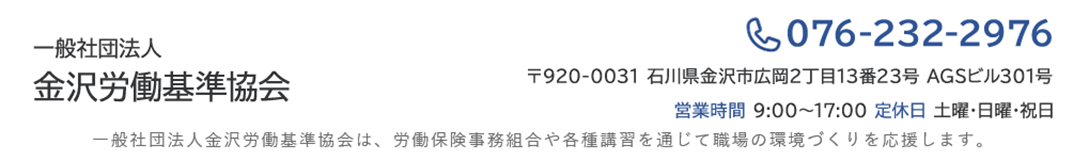 受講者の種類（社員、構成団体事業主、安全担当者など）　　　　　　　名程度講習会場の所在地〒　　　　－　　　〒　　　　－　　　